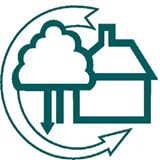 Sunday 11th September 2022Carnival GrantsCarnival grants of up to £250 are available to local charity and community groups. If you have would like to apply for a grant please fill in the form giving the details of the group you represent, the project you need the funding for and how it would benefit the residents of Bishopstoke.Decisions on grants will be made shortly after Carnival and applicants will be notified as soon as possible.Signature……………………………………………………..    Date………………………………Unless requested otherwise, all communication from the Carnival group and the Parish Council will be by email.After completion, please return the Form to the Clerk to the Parish Council at the address at the head of the Form. Please send: -The completed Application Form.If applicable, a copy of the most recent audited Income and Expenditure Account and Balance Sheet for your Organisation, together with a copy of relevant bank statements covering the period since that Balance Sheet date.If applicable, a copy of the Organisation’s constitution or other governing instrument.Where the Organisation is involved in working with young people, a written statement of your child protection policy, to include adult supervision ratios, and details of the qualifications and / or experience of adults who supervise young people.Copies of any quotations, estimates or budgets for any project for which Grant Aid is sought.1.Name of Organisation2.Address (if applicable)3.Name and address of the person making this application on behalf of the Organisation4.Your position in the Organisation5.Telephone number     and e-mail address6.If a Registered Charity, please give Charity Number7.What are the objectives of the Organisation, and do any “Membership” criteria apply?8.What is your total “Membership”, and how many live in Bishopstoke?9.Amount of Grant you are applying for10.Please let us know what the Grant will be used for and when it will be spent by.11.Please state your Organisation’s estimated income for the current year12.Please state your Organisation’s estimated expenditure for the current year13.If the Carnival Grant does not cover the whole cost of the project, please let us know where any other necessary funding is coming from. 